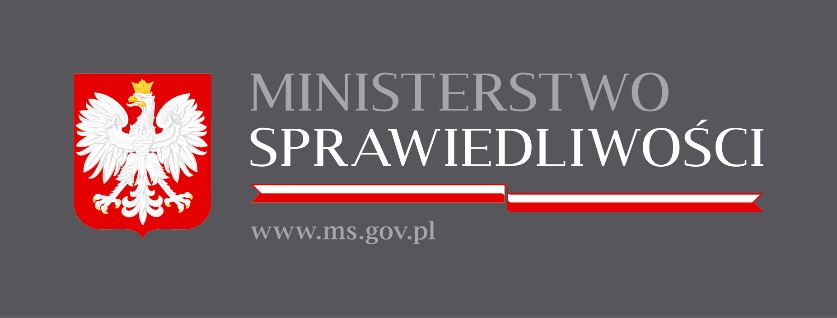 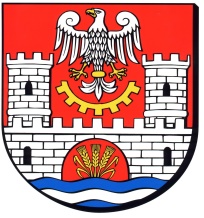 PUNKTYNIEODPŁATNEJ POMOCY PRAWNEJ w POWIECIE ZAWIERCIAŃSKIMUrząd Miasta Zawiercie42-400 Zawiercieul. Leśna 2tel. 733 776 638Urząd Gminy Włodowice42-421 Włodowiceul. Krakowska 26pok. 2tel. 34 315 30 30 w. 134 (kontakt tel. do godz. 1500)Urząd Miasta i Gminy Pilica42-436 Pilicaul. Żarnowiecka 46A, pok. 6, tel. 32 67 35 104Gminny Ośrodek Kultury i Sportu w Żarnowcu42-439 Żarnowiecul. Rynek 9lok. Kawiarenki internetowej, tel. 32 644 91 14Zespół Szkół Szczekociny42-445 Szczekocinyul. Spacerowa 12sala 3-4, tel. 34 355 74 76